APPLICATION SELECTION TO PRACTICAL NURSING PROGRAM COMMUNITY COLLEGE1750 CHADWICK DRIVE ● JACKSON, MISSISSIPPI 39204-3490 ● (601) 376-4807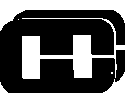 Student I. D. Number ____________________(or Last Four Digits of Social Security Number)_______Home Telephone No. 				 Cell Phone No. 			______Date of Birth 			         Note: Deadline for file completion for summer part time night/weekend option class –January 31st                             Deadline for file completion for fall class – March 31st                             Deadline for file completion for spring class – September 30th   	INSTRUCTIONS:		A.	Complete this form (PLEASE TYPE OR PRINT) and return to  B.   Request the registrar of each high school and college (except Hinds CC)        you have attended to forward an original transcript from that institution toAll notifications concerning admissions to the program will be made by mail and/or email			PERSONAL DATA:	Name____________________________________________________________________________________________		First					Middle				Maiden				LastMailing Address____________________________________________________________________________________	            Street No. / P.O. Box / Route		City			State				Zip          Physical Address___________________________________________________________________________________	            					Street No. / Route			City			State				ZipPersonal E-mail address 		 			and/or School E-mail address 		____________          EDUCATIONAL DATA:List all colleges and professional schools attended. 	Name of School				City and State		        did you graduate?	      Dates attended		______________________________________________________       Yes     No	________to_________															          Mo/year         Mo/year		______________________________________________________       Yes     No	________to_________                                                                                                                                                            Mo/year        Mo/year		______________________________________________________       Yes     No	________to_________																	 Mo/year       Mo/year		______________________________________________________       Yes     No	________to_________																	 Mo/year       Mo/yearCHOOSE ONLY ONE (1) location   Nursing/Allied Health -DAY           Rankin Campus                       Vicksburg Campus                NIGHT OPTION- Nursing/Allied Health Campus       (Starts Fall & Spring)               (Starts-Spring Semester Only)     (Starts-Spring Semester Only)         	  (Starts Summer only)Notes: (1) Students must satisfy a criminal background check.  Individuals who have been convicted, pleaded guilty or pleaded no contest to certain felony crimes may be unable to attend clinical training or obtain employment in a licensed health care facility in Mississippi.  In addition, other felony and some misdemeanor charges may disqualify the student from participating in clinical experiences.  This includes, but is not limited to most felony charges, patterns of criminal charges, criminal charges within the past five years, no dispensation of charges, and pending charges. (2) Students are subject to random drug screens after admission.I certify that the statements in this application are true and complete to the best of my knowledge, and that I have attended no institution other than those listed therein.  I am aware that falsification of information is a basis for denying admission or for immediate termination of enrollment. Signature_______________________________________________		Date___________________________